Vicon RO-XL VN207 | Sovereign Sulphur | 24mTray Test DetailsTray Test DetailsTray Test DetailsTray Test DetailsTray Test DetailsTray Test DetailsTray Test DetailsTray Test DetailsTray Test DetailsTray Test DetailsTray Test DetailsTray Test DetailsTray Test DetailsTray Test DetailsTray Test DetailsTray Test DetailsTray Test DetailsTray Test DetailsTray Test DetailsTray Test DetailsTray Test DetailsMachineMachineVicon RO-XL VN207 (VN2070302347)Vicon RO-XL VN207 (VN2070302347)Vicon RO-XL VN207 (VN2070302347)Vicon RO-XL VN207 (VN2070302347)Vicon RO-XL VN207 (VN2070302347)Vicon RO-XL VN207 (VN2070302347)Vicon RO-XL VN207 (VN2070302347)Vicon RO-XL VN207 (VN2070302347)Vicon RO-XL VN207 (VN2070302347)Vicon RO-XL VN207 (VN2070302347)Spread WidthSpread WidthSpread WidthSpread Width24m24m24m24m24mProductProductSovereign SulphurSovereign SulphurSovereign SulphurSovereign SulphurSovereign SulphurSovereign SulphurSovereign SulphurSovereign SulphurSovereign SulphurSovereign SulphurRate SettingRate SettingRate SettingRate SettingSetting 29Setting 29Setting 29Setting 29Setting 29NSTS CertificateNSTS Certificate321364321364321364321364321364321364321364321364321364321364Date TestedDate TestedDate TestedDate Tested20/01/202320/01/202320/01/202320/01/202320/01/2023Test ConditionsTest ConditionsTest ConditionsTest ConditionsTest ConditionsTest ConditionsTest ConditionsTest ConditionsTest ConditionsTest ConditionsTest ConditionsTest ConditionsTest ConditionsTest ConditionsTest ConditionsTest ConditionsTest ConditionsTest ConditionsTest ConditionsTest ConditionsTest ConditionsForward Speed14 km/h14 km/h14 km/h14 km/h14 km/h14 km/h14 km/hGround ConditionGround ConditionGround ConditionGround ConditionGround ConditionGrassGrassGrassGrassGrassGrassGrassGrassWind Speed4 km/h4 km/h4 km/h4 km/h4 km/h4 km/h4 km/hWind DirectionWind DirectionWind DirectionWind DirectionWind DirectionFrom behind machineFrom behind machineFrom behind machineFrom behind machineFrom behind machineFrom behind machineFrom behind machineFrom behind machineProduct Details - Sovereign SulphurProduct Details - Sovereign SulphurProduct Details - Sovereign SulphurProduct Details - Sovereign SulphurProduct Details - Sovereign SulphurProduct Details - Sovereign SulphurProduct Details - Sovereign SulphurProduct Details - Sovereign SulphurProduct Details - Sovereign SulphurProduct Details - Sovereign SulphurProduct Details - Sovereign SulphurProduct Details - Sovereign SulphurProduct Details - Sovereign SulphurProduct Details - Sovereign SulphurProduct Details - Sovereign SulphurProduct Details - Sovereign SulphurProduct Details - Sovereign SulphurProduct Details - Sovereign SulphurProduct Details - Sovereign SulphurProduct Details - Sovereign SulphurProduct Details - Sovereign Sulphur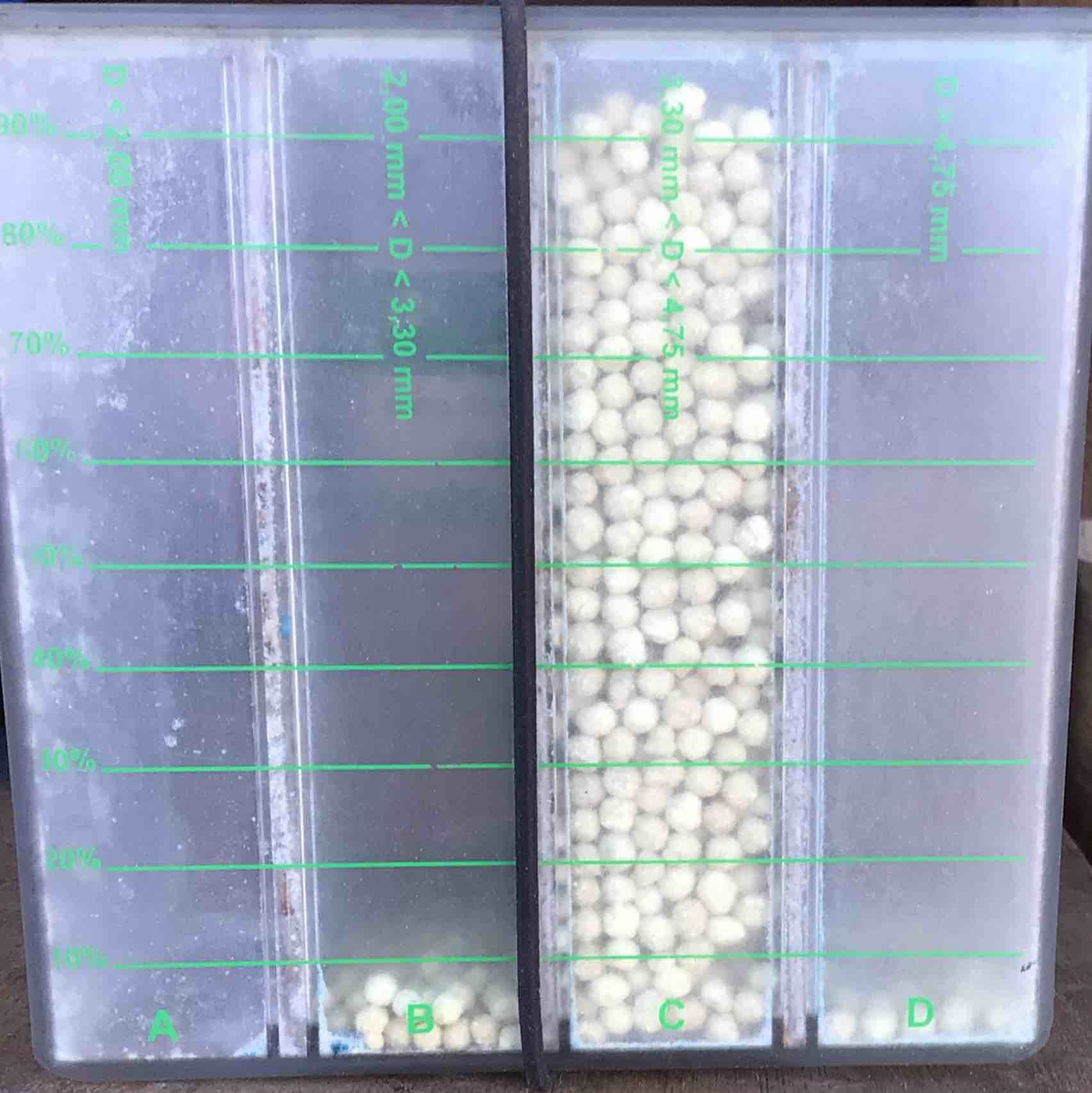 Batch No.Batch No.Batch No.Batch No.Batch No.Batch No.Batch No.Batch No.Batch No.23/08/2022 09:2323/08/2022 09:2323/08/2022 09:2323/08/2022 09:2323/08/2022 09:2323/08/2022 09:2323/08/2022 09:2323/08/2022 09:23Product Spread Before Today's TestProduct Spread Before Today's TestProduct Spread Before Today's TestProduct Spread Before Today's TestProduct Spread Before Today's TestProduct Spread Before Today's TestProduct Spread Before Today's TestProduct Spread Before Today's TestProduct Spread Before Today's TestNoNoNoNoNoNoNoNoLumping In BagLumping In BagLumping In BagLumping In BagLumping In BagLumping In BagLumping In BagLumping In BagLumping In BagNoNoNoNoNoNoNoNoDensity (kg/L)Density (kg/L)Density (kg/L)Density (kg/L)Density (kg/L)Density (kg/L)Density (kg/L)Density (kg/L)Density (kg/L)1.111.111.111.111.111.111.111.11Product strength (kg/Force)Product strength (kg/Force)Product strength (kg/Force)Product strength (kg/Force)Product strength (kg/Force)Product strength (kg/Force)Product strength (kg/Force)Product strength (kg/Force)Product strength (kg/Force)Product strength (kg/Force)Product strength (kg/Force)Product strength (kg/Force)Product strength (kg/Force)Product strength (kg/Force)Product strength (kg/Force)Product strength (kg/Force)Product strength (kg/Force)6.576.56.56.56.56554.54.55.55.56.56.57.54.5Average Strength (kg/Force)Average Strength (kg/Force)Average Strength (kg/Force)Average Strength (kg/Force)Average Strength (kg/Force)Average Strength (kg/Force)Average Strength (kg/Force)Average Strength (kg/Force)Average Strength (kg/Force)5.955.955.955.955.955.955.955.95Grader BoxGrader BoxGrader BoxGrader BoxGrader BoxGrader BoxGrader BoxGrader BoxGrader BoxGrader BoxGrader BoxGrader BoxGrader BoxGrader BoxGrader BoxGrader BoxGrader Box0 - 2mm0 - 2mm0 - 2mm2 - 3.3mm2 - 3.3mm2 - 3.3mm2 - 3.3mm2 - 3.3mm2 - 3.3mm3.3 - 4.75mm3.3 - 4.75mm3.3 - 4.75mm3.3 - 4.75mm3.3 - 4.75mm> 4.75mm> 4.75mm> 4.75mm0%0%0%5%5%5%5%5%5%95%95%95%95%95%0%0%0%Successful RunSuccessful RunSuccessful RunSuccessful RunSuccessful RunSuccessful RunSuccessful RunSuccessful RunSuccessful RunSuccessful RunSuccessful RunSuccessful RunSuccessful RunSuccessful RunSuccessful RunSuccessful RunSuccessful RunSuccessful RunSuccessful RunSuccessful RunSuccessful RunDisc/Vane/TypeDisc/Vane/TypeDisc/Vane/Type285/285/285285/285/285285/285/285285/285/285285/285/285285/285/285Spread SettingSpread SettingSpread SettingSpread SettingSpread SettingPPPPPPPPTO/Disc SpeedPTO/Disc SpeedPTO/Disc SpeedPTO RPM 525PTO RPM 525PTO RPM 525PTO RPM 525PTO RPM 525PTO RPM 525Rate SettingRate SettingRate SettingRate SettingRate SettingSetting 29Setting 29Setting 29Setting 29Setting 29Setting 29Setting 29TiltTiltTilt000000Headland SettingHeadland SettingHeadland SettingHeadland SettingHeadland SettingN/AN/AN/AN/AN/AN/AN/ASpreader HeightSpreader HeightSpreader Height75cm from side of disc75cm from side of disc75cm from side of disc75cm from side of disc75cm from side of disc75cm from side of disc75cm from side of disc75cm from side of disc75cm from side of disc75cm from side of disc75cm from side of disc75cm from side of disc75cm from side of disc75cm from side of disc75cm from side of disc75cm from side of disc75cm from side of disc75cm from side of discVisible SegregationVisible SegregationVisible SegregationNoNoNoNoNoNoResidue on DiscsResidue on DiscsResidue on DiscsResidue on DiscsResidue on DiscsNoNoNoNoNoNoNoMeasurable OverlapMeasurable OverlapMeasurable Overlap5m5m5m5m5m5mCoefficient of VariationCoefficient of VariationCoefficient of VariationCoefficient of VariationCoefficient of Variation9.34%9.34%9.34%9.34%9.34%9.34%9.34%Comments: Final spread pattern successful.Comments: Final spread pattern successful.Comments: Final spread pattern successful.Comments: Final spread pattern successful.Comments: Final spread pattern successful.Comments: Final spread pattern successful.Comments: Final spread pattern successful.Comments: Final spread pattern successful.Comments: Final spread pattern successful.Comments: Final spread pattern successful.Comments: Final spread pattern successful.Comments: Final spread pattern successful.Comments: Final spread pattern successful.Comments: Final spread pattern successful.Comments: Final spread pattern successful.Comments: Final spread pattern successful.Comments: Final spread pattern successful.Comments: Final spread pattern successful.Comments: Final spread pattern successful.Comments: Final spread pattern successful.Comments: Final spread pattern successful.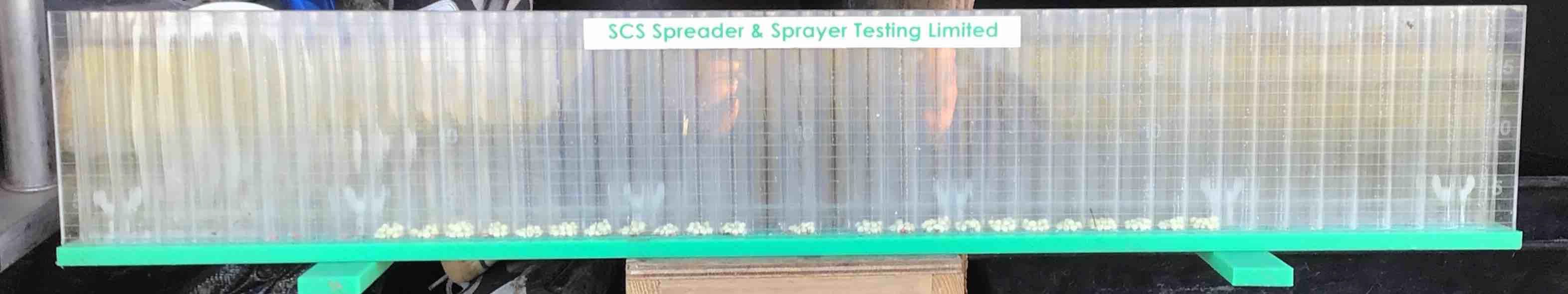 12m	0m	12mCoefficient of Variation measures the accuracy of the spread pattern. For fertilisers a CV of 15% (as recommended in EB13739-2) should be attained in field conditions. <10% Excellent, 10%-15% Good, 15%-20% Poor, >20% Unacceptable.There is no CV Pass/Fail for NSTS requirements.12m	0m	12mCoefficient of Variation measures the accuracy of the spread pattern. For fertilisers a CV of 15% (as recommended in EB13739-2) should be attained in field conditions. <10% Excellent, 10%-15% Good, 15%-20% Poor, >20% Unacceptable.There is no CV Pass/Fail for NSTS requirements.12m	0m	12mCoefficient of Variation measures the accuracy of the spread pattern. For fertilisers a CV of 15% (as recommended in EB13739-2) should be attained in field conditions. <10% Excellent, 10%-15% Good, 15%-20% Poor, >20% Unacceptable.There is no CV Pass/Fail for NSTS requirements.12m	0m	12mCoefficient of Variation measures the accuracy of the spread pattern. For fertilisers a CV of 15% (as recommended in EB13739-2) should be attained in field conditions. <10% Excellent, 10%-15% Good, 15%-20% Poor, >20% Unacceptable.There is no CV Pass/Fail for NSTS requirements.12m	0m	12mCoefficient of Variation measures the accuracy of the spread pattern. For fertilisers a CV of 15% (as recommended in EB13739-2) should be attained in field conditions. <10% Excellent, 10%-15% Good, 15%-20% Poor, >20% Unacceptable.There is no CV Pass/Fail for NSTS requirements.12m	0m	12mCoefficient of Variation measures the accuracy of the spread pattern. For fertilisers a CV of 15% (as recommended in EB13739-2) should be attained in field conditions. <10% Excellent, 10%-15% Good, 15%-20% Poor, >20% Unacceptable.There is no CV Pass/Fail for NSTS requirements.12m	0m	12mCoefficient of Variation measures the accuracy of the spread pattern. For fertilisers a CV of 15% (as recommended in EB13739-2) should be attained in field conditions. <10% Excellent, 10%-15% Good, 15%-20% Poor, >20% Unacceptable.There is no CV Pass/Fail for NSTS requirements.12m	0m	12mCoefficient of Variation measures the accuracy of the spread pattern. For fertilisers a CV of 15% (as recommended in EB13739-2) should be attained in field conditions. <10% Excellent, 10%-15% Good, 15%-20% Poor, >20% Unacceptable.There is no CV Pass/Fail for NSTS requirements.12m	0m	12mCoefficient of Variation measures the accuracy of the spread pattern. For fertilisers a CV of 15% (as recommended in EB13739-2) should be attained in field conditions. <10% Excellent, 10%-15% Good, 15%-20% Poor, >20% Unacceptable.There is no CV Pass/Fail for NSTS requirements.12m	0m	12mCoefficient of Variation measures the accuracy of the spread pattern. For fertilisers a CV of 15% (as recommended in EB13739-2) should be attained in field conditions. <10% Excellent, 10%-15% Good, 15%-20% Poor, >20% Unacceptable.There is no CV Pass/Fail for NSTS requirements.12m	0m	12mCoefficient of Variation measures the accuracy of the spread pattern. For fertilisers a CV of 15% (as recommended in EB13739-2) should be attained in field conditions. <10% Excellent, 10%-15% Good, 15%-20% Poor, >20% Unacceptable.There is no CV Pass/Fail for NSTS requirements.12m	0m	12mCoefficient of Variation measures the accuracy of the spread pattern. For fertilisers a CV of 15% (as recommended in EB13739-2) should be attained in field conditions. <10% Excellent, 10%-15% Good, 15%-20% Poor, >20% Unacceptable.There is no CV Pass/Fail for NSTS requirements.12m	0m	12mCoefficient of Variation measures the accuracy of the spread pattern. For fertilisers a CV of 15% (as recommended in EB13739-2) should be attained in field conditions. <10% Excellent, 10%-15% Good, 15%-20% Poor, >20% Unacceptable.There is no CV Pass/Fail for NSTS requirements.12m	0m	12mCoefficient of Variation measures the accuracy of the spread pattern. For fertilisers a CV of 15% (as recommended in EB13739-2) should be attained in field conditions. <10% Excellent, 10%-15% Good, 15%-20% Poor, >20% Unacceptable.There is no CV Pass/Fail for NSTS requirements.12m	0m	12mCoefficient of Variation measures the accuracy of the spread pattern. For fertilisers a CV of 15% (as recommended in EB13739-2) should be attained in field conditions. <10% Excellent, 10%-15% Good, 15%-20% Poor, >20% Unacceptable.There is no CV Pass/Fail for NSTS requirements.12m	0m	12mCoefficient of Variation measures the accuracy of the spread pattern. For fertilisers a CV of 15% (as recommended in EB13739-2) should be attained in field conditions. <10% Excellent, 10%-15% Good, 15%-20% Poor, >20% Unacceptable.There is no CV Pass/Fail for NSTS requirements.12m	0m	12mCoefficient of Variation measures the accuracy of the spread pattern. For fertilisers a CV of 15% (as recommended in EB13739-2) should be attained in field conditions. <10% Excellent, 10%-15% Good, 15%-20% Poor, >20% Unacceptable.There is no CV Pass/Fail for NSTS requirements.12m	0m	12mCoefficient of Variation measures the accuracy of the spread pattern. For fertilisers a CV of 15% (as recommended in EB13739-2) should be attained in field conditions. <10% Excellent, 10%-15% Good, 15%-20% Poor, >20% Unacceptable.There is no CV Pass/Fail for NSTS requirements.12m	0m	12mCoefficient of Variation measures the accuracy of the spread pattern. For fertilisers a CV of 15% (as recommended in EB13739-2) should be attained in field conditions. <10% Excellent, 10%-15% Good, 15%-20% Poor, >20% Unacceptable.There is no CV Pass/Fail for NSTS requirements.12m	0m	12mCoefficient of Variation measures the accuracy of the spread pattern. For fertilisers a CV of 15% (as recommended in EB13739-2) should be attained in field conditions. <10% Excellent, 10%-15% Good, 15%-20% Poor, >20% Unacceptable.There is no CV Pass/Fail for NSTS requirements.12m	0m	12mCoefficient of Variation measures the accuracy of the spread pattern. For fertilisers a CV of 15% (as recommended in EB13739-2) should be attained in field conditions. <10% Excellent, 10%-15% Good, 15%-20% Poor, >20% Unacceptable.There is no CV Pass/Fail for NSTS requirements.